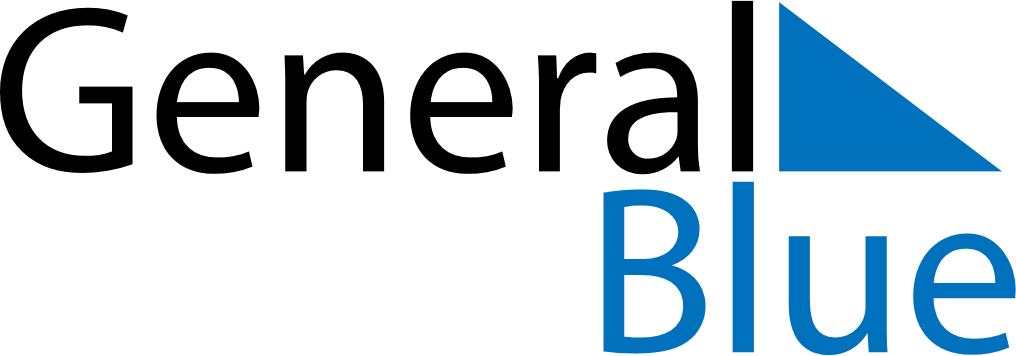 May 2024May 2024May 2024May 2024May 2024May 2024Zongga, Tibet, ChinaZongga, Tibet, ChinaZongga, Tibet, ChinaZongga, Tibet, ChinaZongga, Tibet, ChinaZongga, Tibet, ChinaSunday Monday Tuesday Wednesday Thursday Friday Saturday 1 2 3 4 Sunrise: 7:37 AM Sunset: 8:54 PM Daylight: 13 hours and 17 minutes. Sunrise: 7:36 AM Sunset: 8:55 PM Daylight: 13 hours and 18 minutes. Sunrise: 7:35 AM Sunset: 8:55 PM Daylight: 13 hours and 20 minutes. Sunrise: 7:35 AM Sunset: 8:56 PM Daylight: 13 hours and 21 minutes. 5 6 7 8 9 10 11 Sunrise: 7:34 AM Sunset: 8:57 PM Daylight: 13 hours and 22 minutes. Sunrise: 7:33 AM Sunset: 8:57 PM Daylight: 13 hours and 24 minutes. Sunrise: 7:32 AM Sunset: 8:58 PM Daylight: 13 hours and 25 minutes. Sunrise: 7:32 AM Sunset: 8:58 PM Daylight: 13 hours and 26 minutes. Sunrise: 7:31 AM Sunset: 8:59 PM Daylight: 13 hours and 28 minutes. Sunrise: 7:30 AM Sunset: 9:00 PM Daylight: 13 hours and 29 minutes. Sunrise: 7:29 AM Sunset: 9:00 PM Daylight: 13 hours and 30 minutes. 12 13 14 15 16 17 18 Sunrise: 7:29 AM Sunset: 9:01 PM Daylight: 13 hours and 32 minutes. Sunrise: 7:28 AM Sunset: 9:02 PM Daylight: 13 hours and 33 minutes. Sunrise: 7:28 AM Sunset: 9:02 PM Daylight: 13 hours and 34 minutes. Sunrise: 7:27 AM Sunset: 9:03 PM Daylight: 13 hours and 35 minutes. Sunrise: 7:26 AM Sunset: 9:03 PM Daylight: 13 hours and 37 minutes. Sunrise: 7:26 AM Sunset: 9:04 PM Daylight: 13 hours and 38 minutes. Sunrise: 7:25 AM Sunset: 9:05 PM Daylight: 13 hours and 39 minutes. 19 20 21 22 23 24 25 Sunrise: 7:25 AM Sunset: 9:05 PM Daylight: 13 hours and 40 minutes. Sunrise: 7:24 AM Sunset: 9:06 PM Daylight: 13 hours and 41 minutes. Sunrise: 7:24 AM Sunset: 9:06 PM Daylight: 13 hours and 42 minutes. Sunrise: 7:23 AM Sunset: 9:07 PM Daylight: 13 hours and 43 minutes. Sunrise: 7:23 AM Sunset: 9:08 PM Daylight: 13 hours and 44 minutes. Sunrise: 7:23 AM Sunset: 9:08 PM Daylight: 13 hours and 45 minutes. Sunrise: 7:22 AM Sunset: 9:09 PM Daylight: 13 hours and 46 minutes. 26 27 28 29 30 31 Sunrise: 7:22 AM Sunset: 9:09 PM Daylight: 13 hours and 47 minutes. Sunrise: 7:21 AM Sunset: 9:10 PM Daylight: 13 hours and 48 minutes. Sunrise: 7:21 AM Sunset: 9:10 PM Daylight: 13 hours and 49 minutes. Sunrise: 7:21 AM Sunset: 9:11 PM Daylight: 13 hours and 50 minutes. Sunrise: 7:21 AM Sunset: 9:12 PM Daylight: 13 hours and 50 minutes. Sunrise: 7:20 AM Sunset: 9:12 PM Daylight: 13 hours and 51 minutes. 